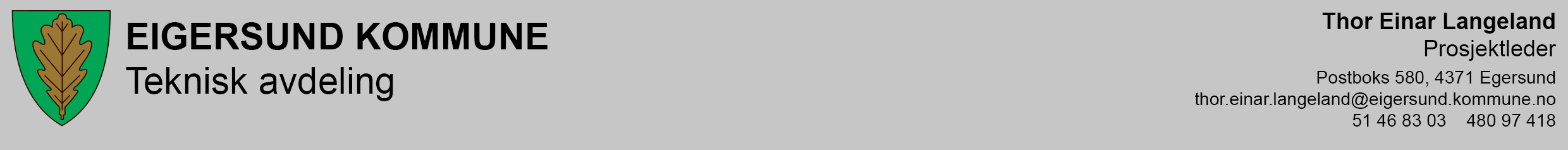 Tilbudsskjema - Tomt til ny brannstasjonEigersund kommune skal etablere ny brannstasjon. For å sikre funksjoner og oppgaver for brann- og redningsvesenets søker kommunen etter egnede tomter innenfor et avgrenset område.Minimum tomtestørrelse er vurdert å være ca. 6 daa (ca. 6 mål). Størrelse er blant annet avhengig av tomtens utforming.Tomten skal minimum ha plass til brannstasjon og Sivilforsvaret. Utover minimumsbehovet ønsker kommunen å se på muligheten for samlokalisering med øvrige nødetater.  Tomter som er større enn 6daa vil derfor kunne vurderes som mer fordelaktig. Alle tilbydere bes å fylle inn etterspurt informasjon og levere signert skjema til post@eigersund.kommune.no. Tilbudet kan også leveres på rådhuset i 4. etasje.I utgangspunktet vil opplysninger om tilbyders navn og tilbud være offentlig etter offentlighetslovens bestemmelser, men opplysninger av forretningsmessig karakter, som priser, vil bli unntatt. Tilbyder må være oppmerksom på tomter som blir en del av den politiske prosessen må påregne offentlighet rundt alle forhold.Frist for innlevering av tilbud til Eigersund kommune er mandag 18. februar 2019, 12:00. Prosjektet ser for seg fremdrift der en innen vedståelsesfristen for tilbudet 18. august, vil avklare politisk hvilken tomt Eigersund Kommune ønsker å utvikle. Videre ønsker en innen vedståelsesfristen å avklare hvilke av de mottatte tilbudte tomtene Eigersund kommune ikke arbeider videre med.Vi gjør oppmerksom på at hvis vi får spørsmål som flere tilbydere kan ha nytte av, vil vi fortløpende legge ut svarene her på våre nettsider.Kontaktinformasjon til den som representerer hjemmelshaverNavn: Adresse: E-post: Telefon: Tilbudt tomtAdresse:Gnr:Bnr:Hjemmelshaver(e):Tomtens areal Behovet for tomt til brannstasjon er fra 6 daa/6.000 m². Legg gjerne ved tegning eller skisse over tilbudt areal.Angivelse av størrelse på tilbudt areal: TilbudsformSalg, utleie eller annet: PrisSett inn beløp der det er aktuelt.SalgsprisKr. pr. m²:				Totalpris:Leiepris*Kr. pr. m² pr år:				Totalpris pr. år:	*Prisregulering forutsettes i henhold til konsumprisindeksen (KPI).ForbeholdEventuelle forbehold, f.eks knyttet til offentlighet, angis her eller i eget vedlegg: Øvrige rammevilkårVi gjør oppmerksom på Eigersund kommune ikke forplikter seg til å kjøpe eller leie tilbudte tomter. Anskaffelsen er unntatt regelverket for offentlig anskaffelse. Ved utvelgelsen av tomt vil kommunestyrets vedtak legges til grunn.Vedståelsesfrist for tilbudet: 18. august 2019.Innen vedståelsesfrist som nevnt over forventes det avklart hvilken tomt Eigersund kommune ønsker å utvikle. Dersom denne tomten ikke er regulert til formålet må det inngås en avtale om utvidet frist for å gjennomføre reguleringsprosessen før endelig avtale kan signeres.
Dato og signaturDato: 
Navn i blokkbokstaver:SignaturSignatur av hjemmelshaver, eventuelt etter fullmakt fra hjemmelshaver.